Moji zlatí,vzpomínám na pohodové hodiny plné smíchu a radosti, které jsem s vámi prožívala. Doufám, že současná situace brzy skončí, my se opět uvidíme a budeme společně ve škole bojovat se záludnostmi angličtiny. Moc se mi po vás stýská.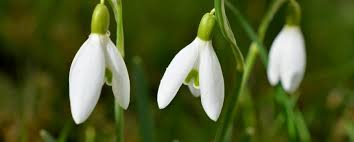 Dnes se začneme věnovat 5. lekci, v níž bychom se měli seznámit s předpřítomným časem. Je to něco, co z českého jazyka neznáte, ale vy jste bystří a šikovní, takže vůbec nepochybuji o tom, že tento čas společně zvládneme.NEDĚSTE SE PROSÍM DÉLKY NÁSLEDUJÍCÍHO VÝKLADU. Je to souhrnný zápis, kterým se budeme postupně prokousávat, ne najednou. Nechtěla jsem vám ale obsah níže uvedeného výkladu posílat po částech. Horko těžko bychom je skládali dohromady. PROSBA NA PŘÍŠTÍ TÝDEN: Podívejte se na videa a prostudujte tabulku na straně 3 týkající se způsobu tvoření předpřítomného času. Toť vše. Po Velikonocích začneme sami tvořit věty v předpřítomném čase.Přeji Vám klidné a radostné Velikonoce.                            Vaše Míša                                      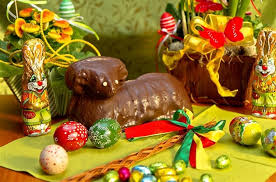 0. OBSAH:                                                                                  strana0. Obsah pracovního listu                                                           21. Videa vysvětlující předpřítomný čas                                      32. Jak se předpřítomný čas tvoří - tabulka                                  42. Kdy se předpřítomný čas používá                                          53. Výrazy, které se často pojí s předpřítomným časem              61) PŘEDPŘÍTOMNÝ ČAS – VIDEANejprve bych vám doporučila zhlédnout následující dvě videa, která jsou namluvená česky, a myslím, že obě lektorky vykládají daný čas tak, jak bych vám ho vysvětlovala i já.Nahrávky se týkají jednak způsobu tvoření předpřítomného času, jednak jeho užití.Třetí video je anglicky a stručně opakuje to, říkají dvě předchozí videahttps://www.youtube.com/watch?v=ENao97DDmQQhttps://www.youtube.com/watch?v=Zt-kk89JWpEhttps://www.youtube.com/watch?v=o1_0Gz4uRKo2) JAK SE PŘEDPŘÍTOMNÝ ČAS TVOŘÍTVOŘENÍ              POMOCNÉ SLOVESO have/has                    +           past participle (příčestí minulé)11  příčestí minulé PRAVIDELNÝCH SLOVES se tvoří přidáním koncovky –ED (play – played; work – worked;, study – studied; stop – stopped)    příčestí minulé NEPRAVIDELNÝCH SLOVES je tvar ve třetím sloupečku v přehledu nepravidelných sloves (be – was/were – been; break – broke – broken)KLADNÁ A ZÁPORNÁ VĚTAOTÁZKA ZJIŠŤOVACÍKRÁTKÁ ODPOVĚĎYes, I/we/you/they have. / No, I/we/you/they haven´t. Yes, he/she/it has. / No, he/she/it hasn´t.OTÁZKA DOPLŇOVACÍ.PŘÍTOMNÝ ČAS DO ČEŠTINY PŘEKLÁDÁ BUĎ PŘÍTOMNÝM, NEBO MINULÝM ČASEM3) KDY SE PŘEDPŘÍTOMNÝ DĚJ POUŽÍVÁPředpřítomný čas se používá pro vyjádření něčeho, co je MEZI MINULOSTÍ A PŘÍTOMNOSTÍ, co začalo nebo se stalo v minulosti, ale nějakým způsobem je spojeno s přítomností.Používá se pro následující situace:I. zkušenosti, které jsme dosud udělali/neudělaliWe have been to Australia twice. V Austrálii jsme byli dvakrát. He hasn´t ridden a horse. Nejel/Nejezdil na koni.II. děj, který začal v minulosti, a trvá do přítomnostiPeter has known my sister for 3 years. Petr zná moji sestru 3 roky.III. minulý děj, jeho důsledky/následky jsou vidět v přítomnostiI have broken my leg. Zlomil jsem si nohu.IV.  novinky (breaking news)Jane has bought a new car. Jana si koupila nové auto.V.  nedávné události (recent events; recently, lately)It has rained a lot lately. Poslední dobou hodně pršelo.4) Předpřítomný čas často pojí s následujícími výrazy:Just (právě)Mum´s just made tea.                                                                                                 Maminka právě udělala čaj.I´ve just finished my homework.                                                        Právě jsem dodělala svůj úkol.Already (už)Lunch? – No, thanks. I´ve already eaten.                                     Oběd? – Ne, děkuji. Už jsem jedl.Yet (už-v otázce; ještě ne – v záporné větě)Have they arrived yet?                                                                                     Už přijeli?Jane has´t arrived yet.                                                                                  Jane ještě nepřijela.Never (nikdy)I´ve never eaten sushi.                                                                            Nikdy jsem nejedla sushi.Ever (někdy, vůbec kdy)Have you ever flown in a balloon?                                                     Letěl jsi někdy v balóně?For (po nějakou dobu)James and Ann have been married for 20 years.                            James a Ann jsou manželé/svoji 20 let.Since (od určitého okamžiku)We´ve lived in Prague since 2002.                                                    Bydlíme v Praze od roku 2002.How long (jak dlouho)How long have you known each other?                                                 Jak dlouho se znáte?Lately/recently (poslední dobou)Paul has been tired recently.                                                           Pavel je poslední dobou unavený.Up to now/so far (až dosud)    Nobody has complained so far.                                                       Nikdo si dosud nestěžoval.He´s been very quiet up to now.                                                         Dosud byl velmi tichý.IYouWeTheyHave = ´veHave not = Haven´tboughtseen finisheda new mobile phone.Tom today.their homework.HeSheIt Has = ´sHas not = hasn´tknownworkedme for two years.in hospital since 2012.HaveIyouwe theybeenwashedto  Asia?your hair?Hashesheitspokenwalkedto Jane?the dog?How longhave youKnownmy sister?